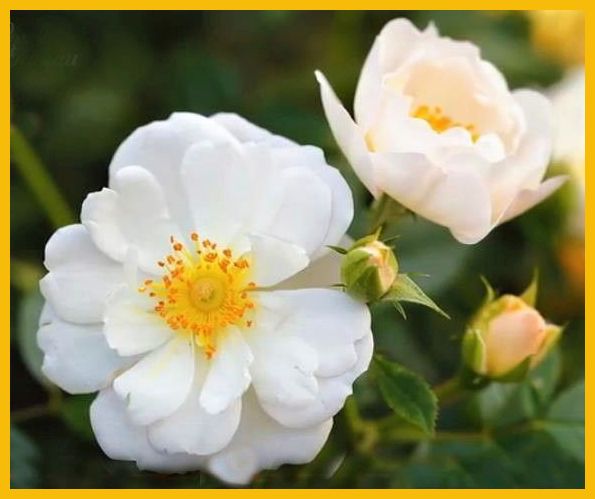 Colección de temas nº 3En cada colección de temas hay declaraciones divinas significativas, pistas y ejemplos, que provienen de mensajes ya publicados y que pueden ser útiles y provechosos para algunas personas amantes de Dios de corazón para su expansión de conciencia y refinamiento del ser.*     *     *Extractos de mensajes con los siguientes temas: Un ejemplo de autoconocimiento de los rasgos dominantes y de opinión. Queda poco tiempo para un cambio mental positivo.¿Con qué forma de vida puede el hombre volver a aprovechar los tesoros espirituales y celestiales de su alma? Romper la ley desde el punto de vista celestial.¿Cómo se puede hacer accesible el discurso suave?* * *Un ejemplo de autoconocimiento rasgos dominantes y de opinión. ... Ahora ha llegado el momento de que las personas de mente abierta espiritualmente con apertura interior del corazón puedan esperar un nuevo tipo de vida, de vibración más elevada y más llena de luz, y se preparen espiritualmente bien para ello. Quien ha utilizado su tiempo terrenal para reconocer sus rasgos y comportamientos poco atractivos con mi ayuda interior y para superarlos poco a poco, un día se alegrará desde su interior. Este estado feliz se produce entonces cuando el hombre interior admite honestamente ante sí mismo que se ha comportado mal con las personas cercanas a él en épocas anteriores. Te describo sólo un ejemplo de los muchos que me gustaría ofrecerte con más detalle para el autoconocimiento y la superación de comportamientos poco atractivos. Pero por razones de tiempo del locutor -que no puede dedicarse sólo a mi palabra de luz celestial en su vida, porque también tiene que cumplir con muchos otros deberes- me limito y te ofrezco un ejemplo de la vida de un hombre interior, que necesitó mucho tiempo para reconocer y superar su rasgo poco atractivo. Hace tiempo que se imaginó que era una persona digna de atención. Debido a esta falsa suposición, que es contraria a la cualidad celestial de la humildad y la modestia, siempre reaccionaba con mucha sensibilidad cuando los demás no querían aceptar sus órdenes dominantes. Insatisfecho y ofendido, entonces se retrae o transmite su mal humor a los demás mostrándose insolente y odioso con ellos, que entonces sufren mucho por su repulsivo comportamiento. Un día se dio cuenta de que se estaba complicando la vida a sí mismo y a los demás con su carácter dominante. Anteriormente, reaccionaba de forma obstinada cuando alguien rechazaba su opinión o sus sugerencias. Un día le invadió la tristeza por su comportamiento poco atractivo, ya que estaba muy insatisfecho consigo mismo. Ahora no quería vivir con esta forma de ser, porque después sintió que ya no estaba en armonía y no podría ser feliz durante muchos días. A partir de ahora, por la noche, después de su oración del corazón, cuando se tranquilizaba en él y en su entorno, empezaba a practicar el autoconocimiento o a hacer un repaso del día cuando volvía a estar triste por su comportamiento poco atractivo. Se dio cuenta, en su autoconocimiento, de cómo solía cavilar más a menudo y buscar la manera de llevar a la otra persona astutamente a su línea de pensamiento y comportamiento, porque sus recuerdos conscientes de dominio le instaban a hacerlo. También vio, en retrospectiva, que no permitía ningún tipo de charla por detrás porque creía, desde su mente bien educada, que debía saber más. En consecuencia, siempre instigaba una pelea, porque quería imponer su opinión a toda costa, o hacer que la otra persona se sometiera con muchas palabras, para quedar mejor. Además, se dio cuenta de que su rasgo dominante privaba a otras personas del derecho a la libre expresión y del derecho a una vida autodeterminada, por lo que les hacía la vida difícil. Después de su profundo autoconocimiento, ahora sentía un sentimiento interno de remordimiento y estaba muy arrepentido de haberse comportado tan mal incluso con personas cercanas. Me trajo su buena resolución de querer superarse poco a poco. A partir de ahora quiere tener comprensión y paciencia con las personas que piensan de forma diferente y con su comportamiento, que no coincide con el suyo. Con mi ayuda interior logró superar cada vez mejor su rasgo poco atractivo de dominación, mandonería e impaciencia y así se convirtió él mismo en una persona libre. Se dio cuenta con alegría de que ningún hombre podía seguir estropeando su estado de ánimo si no quería aceptar sus opiniones o su comportamiento en determinados ámbitos de la vida. Ahora su alma se regocija porque se alegra indescriptiblemente de su superación. El hombre que utilizó su tiempo terrenal para superar sus rasgos poco atractivos con la ayuda del autoconocimiento, se regocijará mucho en su corazón, ya sea en el momento en que abandone la tierra con los extraterrestres o cuando su alma abandone el cuerpo material y cambie con los seres de luz a zonas de otro mundo llenas de luz. En verdad, quien ahora dedica toda su atención al autoconocimiento y a la superación de sus errores y debilidades, será ricamente recompensado con mis poderes de amor. ¿También estás con él?Este fue un extracto del mensaje "Por qué los seres extraterrestres están realizando acciones de importancia cósmica en nuestro sistema solar con sus naves espaciales - Parte 1".* * *Queda poco tiempo a un cambio mental positivo...A ustedes, los humanos, no les queda mucho tiempo para un cambio espiritual hacia la vida noble y superior. Este es el hecho espiritual desde el punto de vista celestial. Por eso, el Espíritu de Dios se dirige a las personas de corazón abierto que todavía están atadas a las declaraciones religiosas de las diferentes doctrinas de la fe a través de un heraldo sin religión: Desprendeos de ellas poco a poco por convicción interior, para que volváis a ser seres universales libres. Ahora cultiva desde tu corazón más la conexión con el espíritu de amor celestial, entonces él puede darte mayores impulsos importantes para pensar en tu alma despierta. Pueden estimularte a pensar con mayor amplitud de miras y a renovarte espiritualmente. Pero si siempre te diriges a una comunidad religiosa, ¿cómo va a darte entonces más instrucciones en tu conciencia no libre?Quien está fuertemente envuelto en el conocimiento religioso de este mundo, a él el libre espíritu de amor universal no puede llegar con un impulso de sabiduría celestial. Por lo tanto, sé inteligente y sabio y despídete de las instrucciones restrictivas y vinculantes de tipo religioso. Abandonen todas las compulsiones religiosas mortificantes y también libérense de las declaraciones religiosas aterradoras sobre Dios y entren en la libertad universal, sólo entonces se vuelven receptivos para las instrucciones espirituales gratuitas, que pueden acercarlos a la vida celestial, si las incluyen en su vida a través de la realización. Si quieres hacerlo de corazón, entonces el espíritu de Dios te apoyará con poderes celestiales a través de tu alma alegre. Esto es lo que el Dios-Espíritu y los seres celestiales, en la última fase de la vida humana en el planeta Tierra, te desean mucho!Este fue un extracto del mensaje: "Largos caminos erróneos de las personas creyentes y las almas del otro mundo a través de las enseñanzas religiosas, los credos y las costumbres - Parte 2".* * *A través de qué forma de vida puede el hombre volver a tesoros cósmicos en su alma?...Cuando los velos de este mundo despiadado, injusto y que aprecia a la persona hayan caído del alma en el más allá, sólo entonces reconocerá qué grandes tesoros celestiales contiene su ser. Pero ya podéis empezar en la tierra a desprenderos de vuestros velos espirituales. Pero esto sólo es posible si buscas diariamente tus mayores faltas y debilidades poco atractivas, que han causado sufrimiento a otras personas en tu corazón. Si has vuelto a notar un comportamiento poco atractivo en ti, entonces ilumínalo intensamente según la oración de tu corazón y cuestiona también por qué te has comportado tan mal. Por favor, sea sincero consigo mismo y no culpe inmediatamente a los demás. La mayoría de las veces una persona se comporta de forma despiadada e hiriente cuando sigue siendo inconscientemente arrogante, dominante, mandona y deshonesta. Si logras llegar al fondo de tu mal comportamiento y surge en ti el remordimiento de corazón de no volver a hacer algo, entonces Dios quitará el velo oscuro de la ilegalidad del núcleo de tu alma o lo disolverá en tu alma por la noche. Mediante la disolución de una gran ofensa contra el gentil, virtuoso y cordial principio celestial de la vida, el alma se liberará entonces de sus velos y, por lo tanto, será más rica en luz, y entonces podrá reconocer cada vez más qué tesoros gloriosos y celestiales de la vida también le pertenecen. Entonces los deseará y comunicará su redescubrimiento con un corazón alegre a su ser humano en el plano emocional. ¿Quieres sentir la felicidad de tu alma aún en esta vida? Si es así, volved pronto y no os preocupéis por las cosas no esenciales de este mundo transitorio, pues sólo os perturban en la apertura de vuestras partículas del alma en el camino de vuelta a casa. Si los abres poco a poco con la ayuda divina, entonces sentirás desde dentro una fuerte atracción hacia el mundo interior de la Creación celestial. Entonces comprenderás por qué el espíritu de Dios te insta a reconocer cuanto antes tus faltas y debilidades más graves con la ayuda divina y a dejarlas para siempre. El espíritu de Dios te aconseja que utilices cada momento de tu vida terrenal para el ennoblecimiento de los seres, entonces después de tu vida terrenal se abren para ti mundos de alta vibración llenos de luz en las zonas del otro lado, donde los seres cordiales te recibirán radiantes de alegría. ¿Aceptarás sus buenos consejos de corazón? Este fue un extracto del mensaje: "Estilo de vida vegetariano - desde la perspectiva del principio celestial de la vida y otros temas - Parte 1".* * *El incumplimiento de la ley desde una perspectiva celestial...Existe una violación de la ley cuando el ser humano en la tierra o el alma en las esferas sutiles de la vida lleva un modo de vida que no corresponde a las reglas celestiales de la vida y a las características del corazón de los seres puros de luz. Puesto que tanto el alma como el ser humano tienen un cuerpo de almacenamiento y ambos cuerpos de almacenamiento están directamente conectados energéticamente entre sí y almacenan todo lo que experimentan a través de sus sentidos -sentir, pensar, hablar y actuar-, el alma contiene estos almacenamientos tras el fallecimiento del ser humano y la transición a la vida sutil. Por favor, tened en cuenta que mi espíritu de amor sólo puede transmitir imágenes claras de las leyes celestiales al alma desde su núcleo vital, cuando el alma se ha liberado en gran medida de sus violaciones de las leyes. Antes esto no es posible para mí. En efecto, podría recibirlas antes, pero no le servirían de mucho, porque vería las imágenes de forma demasiado imprecisa o poco clara y de manera limitada. Su conciencia todavía vibra demasiado bajo, por lo que al principio sólo puede ver los contornos de los mensajes de la ley. Estos podrían confundirlo, por eso mi espíritu de amor se retiene aquí y primero da al alma que se esfuerza por la ley del hogar mensajes sólo sobre los seres protectores de la luz celestial. Esta medida, por supuesto, requiere mucho tiempo y es muy agotadora para un alma impaciente. Por lo tanto, tratad ya ahora de orientaros hacia la ley celestial, para que lo tengáis mucho más fácil en los ámbitos de la vida del otro mundo con vuestra alma para liberaros de las formas de conducta ilícitas. Este es un buen consejo de mi espíritu celestial de amor. Sin embargo, tienes la libertad de actuar de esta o aquella manera. Mi amor desde el más grande corazón universal te pide que te liberes de tu vida personal, que puede involucrar diferentes áreas de la vida. La "persona humana" puede convertirse en un gran obstáculo para ti en el Camino Interior hacia Dios, si le gusta presentarse. Quien ahora comprende que los seres de luz celestiales nunca ven su forma de luz superficialmente, para él ha amanecido una luz con esta descripción. Quien quiera estar bien en una esfera de la vida y recibir elogios personales y reconocimiento de la gente, ya está fuera de la vida divina impersonal. Quien ha dirigido su vida sólo a su propia persona, inconscientemente no reconoce la vida impersonal de los seres celestiales. Por lo tanto, permanecerá en la tierra por una vez o estará temporalmente en su casa en el más allá, donde también se practica la vida personal. Por favor, recuerde: lo semejante se atrae magnéticamente. Como tú vives ahora, así está el alma alineada en el más allá y le gustaría volver a encontrar esta vida. Los recuerdos terrenales de hoy son los últimos actuales, y así impreso en la conciencia el alma llegará al más allá y temporalmente también vivirá de nuevo. Vosotros, vagabundos interiores hacia vuestra vida celestial justa, libre, llena de corazón y dichosa, ¡no olvidéis mis importantes consejos! Este fue un extracto del mensaje: "Persona desastrosa - Vida de los seres profundamente caídos - Parte 2". * * *¿Cómo se puede hacer accesible el discurso suave?...Ahora preguntas al espíritu de Dios por qué un hombre interior no debería imitar, por ejemplo, la conducta ejemplar o la voz suave de un hombre, si esto le agrada y cree que podría ser similar al discurso suave de los seres celestiales. En verdad, una persona que trata de imitar la voz suave de otra no ha sido capaz de sentir desde su interior cómo vivir los rasgos suaves asociados a la cordialidad. Los seres celestiales de corazón blando son tiernos y sensibles y sacan todo lo que hacen de su interior y lo transmiten así. En su forma de vida se entregan con alegría a todo ser de corazón. La dulzura emana de su interior y se traslada a sus gráciles movimientos. Lo mismo ocurre cuando hablan. Cuando se comunican, no en sentido figurado, sino acústicamente, sale de su interior un sonido muy suave que se entrega dulcemente al oyente. Los seres apóstatas han encubierto deliberadamente este lenguaje suave de los seres celestiales con tonos groseros porque querían enfatizar aún más su personalidad a través de esto. Ahora bien, el camino de vuelta a la mansedumbre celestial no es fácil para los hombres interiores que han adquirido un lenguaje poco gentil en este mundo. En algunos, el anhelo de ello ya ha penetrado claramente desde su alma a través de los sentimientos hasta la conciencia superior, pero de ninguna manera ha sido aún vivido por el hombre, pues de otra manera no querría copiarlo. Cuando un hombre piadoso imita a otro en cualquier tipo de naturaleza, entonces todavía tiene una polaridad masiva en él, que no permite que su ser interior pueda salir a través del hombre. Su forma de vida aún no se corresponde con la de los seres gentiles celestiales y por eso los anhela y cae en el error, por ejemplo, de imitar el discurso gentil de otro hombre. Pero ya, cuando empieza a imitarlo, su discurso parece inauténtico y artificial. No sale de su interior, de su alma, y por eso, en muchas situaciones en las que vive de forma inconsciente y hecatombe, vuelve a hablar su antigua voz poco amable. Verdaderamente, cuando una persona habla incontrolada y rápidamente, entonces en muchos disfrazados vuelve a salir su voz dominante y áspera. Si un hombre se sorprende a sí mismo haciendo esto, entonces se entristece de sí mismo porque no ha logrado su voz deseada y se preocupa por lo que la otra persona pensará de él. Este comportamiento imitativo es practicado con no poca frecuencia por personas ligadas a Dios que se han encarnado en el plan de salvación. Muchos de ellos han cubierto su antigua voz suave con tonos vocales duros y dominantes a través de varias vidas terrestres. Ahora sus almas han despertado a la vida interior por encima de sus seres humanos y anhelan regresar a su hogar de luz. Lamentan y sienten que su voz humana no puede tener mucho en común con la dulzura de los seres celestiales y que aún están lejos de ella. Por lo tanto, piensan en cómo podrían imitar una voz suave. Encuentran a alguien en su círculo de conocidos cuya voz les gusta y fingen hablar e imitar esa voz suave y atractiva. Ahora han adoptado un modo de vida copiado. Pero por eso no saben exactamente si la persona que han tomado como ejemplo vive realmente en el principio celestial de la vida y habla desde dentro. Por eso el espíritu de Dios pide a los seres de la salvación que no se alineen con otras personas. No pueden saber si la persona que supuestamente habla de manera ejemplar sólo ha puesto la voz amable para quedar bien con personas espiritualmente afines. En verdad, quien aún no encarna los rasgos cordiales y tiernos de su naturaleza a través de la realización de los caminos celestiales de la vida que ya conoce a través de su conciencia humana, aún vive inconscientemente en el autoengaño en algunas esferas de la vida. Estas personas todavía tienden a copiar a los demás, no sólo por su voz suave, sino también en otros ámbitos de la vida, porque en lugar de vivir de forma consciente y profunda, siguen viviendo de forma inconsciente y superficial. Se sobreestiman y creen que ya son espiritualmente maduros, pero su voz, a veces poco amable, les muestra que todavía no es así. Todavía les gusta fijarse en las personas intelectuales, a las que ya han imitado un rasgo mundano para su mejora personal. Estas personas que se unen a Dios imitan inconscientemente porque aún no han podido penetrar en lo más profundo de su alma a través de estas formas de vida impuestas. Aparecen antinaturales a través de estos almacenes y no lo notan en sí mismos. Es lamentable que aún no hayan llegado a conocerse a sí mismos, aunque ya tienen mucho conocimiento de las leyes celestiales. El que ha llegado a conocerse mejor a sí mismo, reconocerá enseguida en otro hombre su comportamiento de desprecio. Aquellos de ustedes que todavía necesitan ejemplos de este mundo o de su círculo de conocidos, que tienen algo muy especial que les gusta imitar, a ellos el Espíritu de Dios les dice directamente a través de la Palabra Interior que todavía no han mirado profundamente sus faltas y debilidades, aunque les hubiera sido posible hacerlo. A los que todavía están copiando un rasgo de otros, el Espíritu de Dios les dice ahora que están tomando en sí mismos una conciencia ajena que no tiene nada en común con la suya espiritual. Quien desee recorrer el Camino Interior hacia el Reino de Dios en línea recta, es llamado ahora por el Espíritu de Dios a purificar su alma a través de mucho autoconocimiento, entonces saldrá a la luz cada vez más a través de su ser humano, y el ser humano hablará desde su interior tan suavemente como su alma desee comunicárselo a través de su ya expuesto sentido del lenguaje en el plano emocional. Todo lo demás está puesto y es de vibración y radiación extraña y no tiene nada que ver con su ser interior de la vida celestial. Cada ser en el Reino de los Cielos es un individuo y nunca es copiado o imitado por otro. Quien, como ser humano en el Camino Interior hacia el Reino de los Cielos, no haya comprendido todavía por qué el Espíritu de Dios habla tan seriamente a través del heraldo de que ningún ser humano interior debe copiar al otro, no podrá ser ayudado durante mucho tiempo por el Espíritu de Dios en esta dirección de la ley celestial. Pronto se detendrá espiritualmente porque no quiere revelar su identidad interior, sino que prefiere copiar a la gente, por ejemplo, una voz suave, pero de la que no sabe exactamente si es genuina o sólo fingida. Por lo tanto, ahora sean inteligentes ustedes, hombres del espíritu de Dios, y cambien lentamente su forma de pensar. Más bien ayuda a tu ser interior (alma) a descubrir o encontrar de nuevo su identidad celestial. Cómo, ya has aprendido muchas veces del espíritu de Dios, por eso no lo repite más. Por favor, haz el esfuerzo de querer por fin reconocerte mejor, para que tu alma pueda salir a la luz cada vez más a través de tus sentimientos y sensaciones. Te agradece a través de su alegría interior y te da impulsos para agradecer a Dios a través de tu diálogo sincero. Es una fiesta de alegría para ella cuando puede ver cada vez más lejos en este mundo oscuro y reconocer el camino interior a casa que tiene ante sí. ¿Le darás a tu alma la alegría? Piénsalo bien y mira con visión de futuro, porque tu conciencia humana actual es la conciencia de tu alma incluso después de la muerte humana. Entonces sientes y piensas sólo en ello. Algunas personas del interior aún no lo saben. Por lo tanto, el Espíritu de Dios os aconseja que os abráis más para vuestra alma y no toméis los libros del mundo tan importantes, que informan sobre fenómenos o sucesos inexplicables u otros temas, porque éstos no os ayudan al autoconocimiento. Sería mejor para el Espíritu de Dios que te ocuparas de descubrir o purificar tu alma. Por favor, vea esto superficialmente, porque esto es más valioso para su alma que si la carga diariamente de nuevo con el conocimiento mundano o el bien espiritual de los libros, que en parte sólo se originó en la imaginación de algunos escritores, pero no tienen nada en común con la realidad espiritual. Este conocimiento sólo te aleja del objetivo deseado de llevar tu alma aún en la tierra hacia la dirección celestial. Por lo tanto, ahora sé inteligente poco antes del cambio de los tiempos y más bien cuida tu alma. Busca un conocimiento espiritual más elevado y noble para que pueda proteger a su hombre con la ayuda de Dios de nuevos conocimientos ilícitos y esté preparado para liberarse de la ilicitud mediante un profundo autoconocimiento. Si habéis comprendido bien el significado profundo de las declaraciones del mensaje divino, entonces os resultará mucho más fácil liberaros de las ilegalidades mundanas y ya no querréis copiar la suave voz de alguien. Entonces te moverás gradualmente hacia la vida celestial interior y algo cambiará desde tu interior también en la voz, pero no como erróneamente quisiste copiar de un ser humano por ignorancia espiritual. Por favor, tened claro que vuestra vida es de corta duración y, por tanto, atormentaos en el autoconocimiento de vuestros mayores errores y debilidades, que hieren a los demás en el corazón. Entonces habrás hecho lo peor de este mundo y podrás recostarte en tu sillón y dormir bien. Entonces, por la noche o por la mañana, justo antes de que te despiertes, tu alma ya no te transmitirá imágenes de grandes transgresiones de la ley en las capas de tu cerebro para la conciencia. Esto le sucede al hombre interior por la noche, porque durante el día está una y otra vez ocupado en el pensamiento con el conocimiento de los libros y revistas espirituales, que en su mayoría sólo se dirigen a este mundo o cuentan eventos inexplicables, que realmente no tienen nada que ver con el Camino Interior hacia el Reino de los Cielos. Esto sólo los confunde y el alma se cubre de nuevo con lastre mundano. La mayoría de las personas internas tropiezan con esto. Algunas personas internas que tienen mucho conocimiento espiritual duermen mal. Más a menudo en la noche se despiertan cargados de preocupaciones y no saben que era su alma la que quería hacerles pensar, porque están viviendo mal. Se ocupan de muchas cosas y sucesos mundanos, que no serían necesarios, y por lo tanto no les queda tiempo para conocerse a sí mismos. Donde se balancean entonces en la noche, un hombre maduro puede imaginarse bien. Si tú también vives tan disperso y desgarrado, entonces el espíritu de Dios te pide ahora que pongas orden en tu vida, para que el salto a una vida superior sea finalmente posible para tu alma. Pero esta es tu libre decisión, en la que el espíritu de Dios no puede interferir. ¿Quieres ahora luchar por una conciencia más elevada? Si es así, el Espíritu de Dios te pide que no lo dejes para mañana y que te esfuerces por llevar una vida de autoconocimiento a flor de piel. Entonces una suave voz hablará desde tu corazón espiritual. Esto es lo que el Espíritu de Dios te invita a hacer desde el fondo de tu corazón!Este fue un extracto del mensaje: "Estilo de vida vegetariano - desde la perspectiva del principio de vida celestial y otros temas - Parte 4".